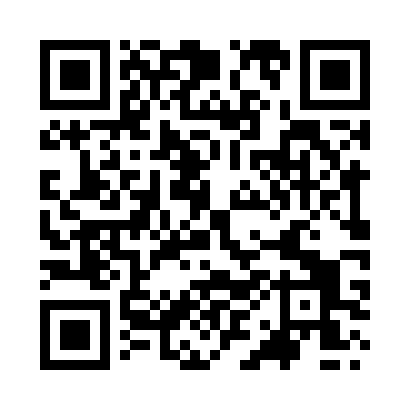 Prayer times for Medmenham, Berkshire, UKWed 1 May 2024 - Fri 31 May 2024High Latitude Method: Angle Based RulePrayer Calculation Method: Islamic Society of North AmericaAsar Calculation Method: HanafiPrayer times provided by https://www.salahtimes.comDateDayFajrSunriseDhuhrAsrMaghribIsha1Wed3:385:341:006:088:2710:252Thu3:355:321:006:098:2910:283Fri3:325:311:006:108:3110:304Sat3:295:291:006:118:3210:335Sun3:265:271:006:128:3410:366Mon3:235:251:006:138:3610:397Tue3:205:231:006:148:3710:418Wed3:175:221:006:158:3910:449Thu3:145:201:006:168:4010:4710Fri3:115:181:006:168:4210:5011Sat3:095:171:006:178:4310:5212Sun3:085:151:006:188:4510:5313Mon3:075:141:006:198:4710:5314Tue3:065:121:006:208:4810:5415Wed3:055:111:006:218:5010:5516Thu3:055:091:006:228:5110:5617Fri3:045:081:006:238:5310:5618Sat3:035:061:006:248:5410:5719Sun3:035:051:006:248:5510:5820Mon3:025:041:006:258:5710:5921Tue3:015:031:006:268:5810:5922Wed3:015:011:006:279:0011:0023Thu3:005:001:006:289:0111:0124Fri3:004:591:006:299:0211:0125Sat2:594:581:006:299:0411:0226Sun2:594:571:016:309:0511:0327Mon2:584:561:016:319:0611:0328Tue2:584:551:016:319:0711:0429Wed2:574:541:016:329:0811:0530Thu2:574:531:016:339:1011:0531Fri2:574:521:016:349:1111:06